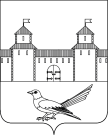 от  30.12.2016 № 2344-пОб утверждении Порядка организованных перевозок групп детей и Порядка перевозок групп детей    	В целях обеспечения  безопасности организованных перевозок групп детей, в соответствии с Федеральным законом от 06.10.2003 № 131-ФЗ «Об общих принципах организации местного самоуправления в Российской Федерации», Федеральным законом от 10.12.1995 № 196-ФЗ «О безопасности дорожного движения», постановлением Правительства Российской Федерации от 17.12.2013 №1177 «Об утверждении Правил организованной перевозки группы детей автобусами», в соответствии с требованиями приказа Министерства образования Оренбургской области от 27.02.2013 № 01-21/331 «О согласовании списков групп детей и учащихся», письмом Министерства образования Оренбургской области от 03.12.2013 № 01-23/7316 «Об обеспечении безопасности при организации перевозок детей», постановлением администрации Сорочинского городского округа Оренбургской области от 09.12.2016 №2170-п «О назначении лиц, ответственных за перевозку организованных групп детей», руководствуясь статьями 32, 35, 40 Устава муниципального образования Сорочинский городской округ Оренбургской области постановляет:1.  Утвердить Порядок организованных перевозок групп детей, согласно Приложения № 1; Порядок перевозок групп детей, согласно Приложения №2 к настоящему постановлению.          2. Начальнику Управления образования администрации Сорочинского городского округа (Федоровой Т.В.) обеспечить исполнение положений Порядка организованных перевозок групп детей, согласно Приложения № 1; Порядка перевозок групп детей, согласно Приложения №2 к настоящему постановлению.         3. Контроль за исполнением настоящего постановления возложить на первого заместителя главы администрации городского округа по оперативному управлению муниципальным хозяйством Богданова А.А.         4. Настоящее постановление вступает в силу со дня его подписания и подлежит официальному  опубликованию.Глава муниципального образования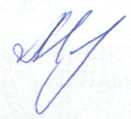 Сорочинский городской округ                                                                                 Т.П. МелентьеваРазослано: в дело, прокуратуре, Богданову А.А., Управление образования Порядокорганизованных перевозок групп детейОбщие положения1. Проведение мероприятий, включающих в себя организованную перевозку групп детей любым видом транспорта, осуществляется с соблюдением требований следующих нормативно–правовых актов:1.1.  Федеральный закон от 10.12.1995 ФЗ-196 «О безопасности дорожного движения»1.2.  Постановление Правительства РФ от 17.01.2007 № 20  «Об утверждении Положения о сопровождении транспортных средств автомобилями Государственной инспекции безопасности дорожного движения Министерства внутренних дел Российской Федерации и военной автомобильной инспекции»;1.3.  Постановление Правительства РФ от 17.12.2013 № 1177 «Об утверждении Правил организованной перевозки группы детей автобусами»;1.4.  Приказ МВД РФ от 31.08.2007 № 767 «Вопросы организации сопровождения транспортных средств патрульными автомобилями Госавтоинспекции»;1.5. Санитарно-эпидемиологические требования к перевозке железнодорожным транспортом организованных детских коллективов. СП 2.5.1277-03;1.6. Методические рекомендации по обеспечению санитарно-эпидемиологического благополучия и безопасности перевозок организованных групп детей автомобильным транспортом, утвержденных Роспотребнадзором и МВД РФ 21.09.2006.Управление образования администрации  Сорочинского городского округа Оренбургской области при проведении мероприятий, включающих в себя  перевозку групп детей любым видом транспорта:2.1.  Согласовывает списки групп детей, выезжающих на мероприятия за пределы муниципального образования Сорочинский городской округ Оренбургской области, по форме, согласно приложению 1 к настоящему Порядку, в следующем порядке и в сроки:- в Министерстве образования Оренбургской области - не менее чем за 15 дней до планируемой перевозки;- в ОГИБДД ОМВД России по Сорочинскому  городскому округу - не менее чем за 3 дня до планируемой перевозки;- у ответственного лица за обеспечение безопасности организованных перевозок групп детей администрации Сорочинского городского округа - первого заместителя главы администрации Сорочинского городского округа по оперативному управлению муниципальным хозяйством - не менее чем за 1 день до планируемой перевозки.                        2. Правила организованной перевозки группы детейДля целей настоящих Правил используются следующие понятия:понятия "фрахтовщик", "фрахтователь" и "договор фрахтования" используются в значениях, предусмотренных Федеральным законом "Устав автомобильного транспорта и городского наземного электрического транспорта";понятие "должностное лицо, ответственное за обеспечение безопасности дорожного движения" используется в значении, предусмотренном Федеральным законом "О безопасности дорожного движения";понятия "образовательная организация", "организация, осуществляющая обучение" и "организация, осуществляющая образовательную деятельность" используются в значениях, предусмотренных Федеральным законом "Об образовании в Российской Федерации";понятие "медицинская организация" используется в значении, предусмотренном Федеральным законом "Об основах охраны здоровья граждан в Российской Федерации";понятие "организованная перевозка группы детей" используется в значении, предусмотренном Правилами дорожного движения Российской Федерации, утвержденными постановлением Совета Министров - Правительства Российской Федерации от 23 октября 1993 г. N 1090 "О правилах дорожного движения".3. Для осуществления организованной перевозки группы детей используется автобус, с года выпуска которого прошло не более 10 лет, который соответствует по назначению и конструкции техническим требованиям к перевозкам пассажиров, допущен в установленном порядке к участию в дорожном движении и оснащен в установленном порядке тахографом, а также аппаратурой спутниковой навигации ГЛОНАСС или ГЛОНАСС/GPS.4. Для осуществления организованной перевозки группы детей необходимо наличие следующих документов:а) договор фрахтования, заключенный в соответствии с Федеральным законом "Устав автомобильного транспорта и городского наземного электрического транспорта", - в случае осуществления организованной перевозки группы детей по договору фрахтования;б) документ, содержащий сведения о медицинском работнике (фамилия, имя, отчество, должность), копия лицензии на осуществление медицинской деятельности или копия договора с медицинской организацией или индивидуальным предпринимателем, имеющими соответствующую лицензию, - в случае, предусмотренном пунктом 12 настоящих Правил;в) копия решения о назначении сопровождения автобусов автомобилем (автомобилями) подразделения Государственной инспекции безопасности дорожного движения территориального органа Министерства внутренних дел Российской Федерации (далее - подразделение Госавтоинспекции) или копия уведомления об организованной перевозке группы детей;г) список набора пищевых продуктов (сухих пайков, бутилированной воды);д) список назначенных сопровождающих (с указанием фамилии, имени, отчества каждого сопровождающего, его телефона), список детей (с указанием фамилии, имени, отчества и возраста каждого ребенка);е) документ, содержащий сведения о водителе (водителях) (с указанием фамилии, имени, отчества водителя, его телефона);ж) документ, содержащий порядок посадки детей в автобус, установленный руководителем или должностным лицом, ответственным за обеспечение безопасности дорожного движения, образовательной организации, организации, осуществляющей обучение, организации, осуществляющей образовательную деятельность, медицинской организации или иной организации, индивидуальным предпринимателем, осуществляющими организованную перевозку группы детей автобусом (далее - организация), или фрахтователем, за исключением случая, когда указанный порядок посадки детей содержится в договоре фрахтования;з) программа маршрута, включающая в себя:график движения с расчетным временем перевозки;места и время остановок для отдыха с указанием наименования юридического лица или фамилии, имени и отчества индивидуального предпринимателя, осуществляющих деятельность в области оказания гостиничных услуг, либо реестрового номера туроператора, осуществляющего организацию перевозки.5. Оригиналы документов, указанных в пункте 4 настоящих Правил, хранятся организацией или фрахтовщиком и фрахтователем (если такая перевозка осуществлялась по договору фрахтования) в течение 3 лет после осуществления каждой организованной перевозки группы детей.6. Руководитель или должностное лицо, ответственное за обеспечение безопасности дорожного движения, организации, а при организованной перевозке группы детей по договору фрахтования - фрахтователь обеспечивает наличие и передачу не позднее чем за 1 рабочий день до начала перевозки ответственному (старшему ответственному) за организованную перевозку группы детей копий документов, предусмотренных подпунктами "б" - "з" пункта 4 настоящих Правил.В случае осуществления организованной перевозки группы детей по договору фрахтования фрахтователь обеспечивает наличие и передачу фрахтовщику не позднее чем за 1 рабочий день до начала такой перевозки копий документов, предусмотренных подпунктами "б" - "д" и "ж" пункта 4 настоящих Правил, а фрахтовщик передает фрахтователю не позднее чем за 2 рабочих дня до начала такой перевозки копии документов, предусмотренных подпунктами "е" и "з" пункта 4 настоящих Правил.7. Руководитель или должностное лицо, ответственное за обеспечение безопасности дорожного движения, организации, а при организованной перевозке группы детей по договору фрахтования - фрахтовщик:за 2 рабочих дня до организованной перевозки группы детей обеспечивает передачу водителю (водителям) копии договора фрахтования, а также утвержденных руководителем или должностным лицом, ответственным за обеспечение безопасности дорожного движения, организации, или уполномоченным лицом фрахтовщика копии графика движения и схемы маршрута - в случае организованной перевозки группы детей по договору фрахтования;за 1 рабочий день до организованной перевозки группы детей обеспечивает передачу водителю (водителям) копий документов, предусмотренных подпунктами "б" - "г", "е" и "ж" пункта 4 настоящих Правил. При осуществлении перевозки 2 и более автобусами каждому водителю также передаются копия документа, предусмотренного подпунктом "д" пункта 4 настоящих Правил (для автобуса, которым он управляет), и сведения о нумерации автобусов при движении.8. К управлению автобусами, осуществляющими организованную перевозку группы детей, допускаются водители, соответствующие следующим требованиям:имеющие стаж работы в качестве водителя транспортного средства категории "D" не менее одного года из последних 3 календарных лет;не совершавшие административные правонарушения в области дорожного движения, за которые предусмотрено административное наказание в виде лишения права управления транспортным средством либо административный арест, в течение последнего года;прошедшие предрейсовый инструктаж по безопасности перевозки детей в соответствии с правилами обеспечения безопасности перевозок пассажиров и грузов автомобильным транспортом и городским наземным электрическим транспортом, утвержденными Министерством транспорта Российской Федерации;прошедшие предрейсовый медицинский осмотр в порядке, установленном Министерством здравоохранения Российской Федерации.9. Включение детей возрастом до 7 лет в группу детей для организованной перевозки автобусами при их нахождении в пути следования согласно графику движения более 4 часов не допускается.10. Руководитель или должностное лицо, ответственные за обеспечение безопасности дорожного движения, организации, а при организованной перевозке группы детей по договору фрахтования - фрахтователь или фрахтовщик (по взаимной договоренности) обеспечивают в установленном Министерством внутренних дел Российской Федерации порядке подачу уведомления об организованной перевозке группы детей в подразделение Госавтоинспекции в случае, если организованная перевозка группы детей осуществляется одним или двумя автобусами, или заявки на сопровождение автомобилями подразделения Госавтоинспекции транспортных колонн в случае, если указанная перевозка осуществляется в составе не менее 3 автобусов.Подача уведомления об организованной перевозке группы детей в подразделение Госавтоинспекции осуществляется не позднее 2 дней до дня начала перевозки.11. В ночное время (с 23 часов до 6 часов) допускается организованная перевозка группы детей к железнодорожным вокзалам, аэропортам и от них, завершение организованной перевозки группы детей (доставка до конечного пункта назначения, определенного графиком движения, или до места ночлега) при незапланированном отклонении от графика движения (при задержке в пути), а также организованная перевозка группы детей, осуществляемая на основании правовых актов высших исполнительных органов государственной власти субъектов Российской Федерации. При этом после 23 часов расстояние перевозки не должно превышать 100 километров.12. При организованной перевозке группы детей в междугородном сообщении организованной транспортной колонной в течение более 12 часов согласно графику движения руководитель или должностное лицо, ответственное за обеспечение безопасности дорожного движения, организации, а при организованной перевозке группы детей по договору фрахтования - фрахтователь или фрахтовщик (по взаимной договоренности) обеспечивает сопровождение такой группы детей медицинским работником.13. При неблагоприятном изменении дорожных условий (ограничение движения, появление временных препятствий и др.) и (или) иных обстоятельствах, влекущих изменение времени отправления, руководитель или должностное лицо, ответственное за обеспечение безопасности дорожного движения, организации, а при организованной перевозке группы детей по договору фрахтования - фрахтователь или фрахтовщик (по взаимной договоренности) обеспечивает принятие мер по своевременному оповещению родителей (законных представителей) детей, сопровождающих, медицинского работника (при наличии медицинского сопровождения) и соответствующее подразделение Госавтоинспекции (при сопровождении автомобилем (автомобилями) подразделения Госавтоинспекции).14. Руководитель или должностное лицо, ответственное за обеспечение безопасности дорожного движения, организации, а при организованной перевозке группы детей по договору фрахтования - фрахтователь обеспечивает назначение в каждый автобус, осуществляющий перевозку детей, сопровождающих, которые сопровождают детей при перевозке до места назначения.Количество сопровождающих на 1 автобус назначается из расчета их нахождения у каждой двери автобуса, при этом один из сопровождающих является ответственным за организованную перевозку группы детей по соответствующему автобусу и осуществляет координацию действий водителя (водителей) и других сопровождающих в указанном автобусе.15. В случае если для осуществления организованной перевозки группы детей используется 2 и более автобуса, руководитель или должностное лицо, ответственное за обеспечение безопасности дорожного движения, организации, а при организованной перевозке группы детей по договору фрахтования - фрахтователь назначает старшего ответственного за организованную перевозку группы детей и координацию действий водителей и ответственных по автобусам, осуществляющим такую перевозку.Нумерация автобусов при движении присваивается руководителем или должностным лицом, ответственным за обеспечение безопасности дорожного движения, организации, а при организованной перевозке группы детей по договору фрахтования - фрахтовщиком и передается фрахтователю не позднее чем за 2 рабочих дня до начала такой перевозки для подготовки списка детей.16. Медицинский работник и старший ответственный за организованную перевозку группы детей должны находиться в автобусе, замыкающем колонну.17. В случае нахождения детей в пути следования согласно графику движения более 3 часов в каждом автобусе руководитель или должностное лицо, ответственное за обеспечение безопасности дорожного движения, организации, а при организованной перевозке группы детей по договору фрахтования - фрахтователь или фрахтовщик (по взаимной договоренности) обеспечивает наличие наборов пищевых продуктов (сухих пайков, бутилированной воды) из ассортимента, установленного Федеральной службой по надзору в сфере защиты прав потребителей и благополучия человека или ее территориальным управлением.18. При организованной перевозке группы детей автобусами запрещено допускать в автобус и (или) перевозить в нем лиц, не включенных в списки, предусмотренные подпунктом "д" пункта 4 настоящих Правил, кроме назначенного медицинского работника. Указанный запрет не распространяется на случаи, установленные федеральными законами.Порядоксогласования  перевозок  детей1. Проведение мероприятий, включающих в себя перевозку групп детей любым видом транспорта, осуществляется с соблюдением требований следующих нормативно–правовых актов:1.1.  Федеральный закон от 10.12.1995 ФЗ-196 «О безопасности дорожного движения»1.2.  Постановление Правительства РФ от 17.01.2007 № 20  «Об утверждении Положения о сопровождении транспортных средств автомобилями Государственной инспекции безопасности дорожного движения Министерства внутренних дел Российской Федерации и военной автомобильной инспекции»;1.3.  Постановление Правительства РФ от 17.12.2013 № 1177 «Об утверждении Правил организованной перевозки группы детей автобусами»;1.4.  Приказ МВД РФ от 31.08.2007 № 767 «Вопросы организации сопровождения транспортных средств патрульными автомобилями Госавтоинспекции»;1.5. Санитарно-эпидемиологические требования к перевозке железнодорожным транспортом организованных детских коллективов. СП 2.5.1277-03;1.6. Методические рекомендации по обеспечению санитарно-эпидемиологического благополучия и безопасности перевозок организованных групп детей автомобильным транспортом, утвержденных Роспотребнадзором и МВД РФ 21.09.2006.1.7.  Поручение Губернатора Оренбургской области Ю.А.Берга от  05.12.2013 года о согласовании списков групп детей для выезда за пределы муниципалитетов с главами городских округов и муниципальных районов области.1.8. Приказы Министерства образования Оренбургской области.2.   Управление образования администрации  Сорочинского городского округа Оренбургской области при проведении мероприятий, включающих в себя  перевозку групп детей любым видом транспорта:2.1.  Согласовывает списки групп детей, выезжающих на мероприятия за пределы муниципального образования Сорочинский городской округ Оренбургской области, по форме, согласно приложению 1 к настоящему Порядку, в следующем порядке и в сроки:- в Министерстве образования Оренбургской области - не менее чем за 15 дней до планируемой перевозки;- в ОГИБДД ОМВД России по Сорочинскому  городскому округу - не менее чем за 3 дня до планируемой перевозки;- у ответственного лица за обеспечение безопасности организованных перевозок групп детей администрации Сорочинского городского округа - первого заместителя главы администрации Сорочинского городского округа по оперативному управлению муниципальным хозяйством - не менее чем за 1 день до планируемой перевозки.2.2. Выезд организованных групп детей за пределы муниципального образования Сорочинский городской округ Оренбургской области осуществляется на основании приказа Управления образования администрации Сорочинского городского округа Оренбургской области. В приказе должно быть указано  лицо, сопровождающее  группу, ответственное  за жизнь и здоровье детей; поименный список всех участников поездки. Перед каждым выездом обязательно должен быть проведен инструктаж водителей, сопровождающих, обучающихся и их законных представителей по соблюдению правил поведения при движении. В случае нахождения детей в пути следования более 3 часов в каждом автобусе обеспечить наличие наборов пищевых продуктов и теплого питьевого режима для всех участников поездок. В ходе организованной поездки сопровождающее лицо обязано информировать Управление образования  о прохождении всей поездки по телефону. О всех нештатных ситуациях, произошедших в пути следования организованной группы детей, сопровождающий незамедлительно информирует начальника Управления образования администрации Сорочинского городского округа. Начальник Управления образования незамедлительно доводит данную информацию до ответственного лица за обеспечение  безопасности организованных перевозок групп детей администрации Сорочинского городского округа- первого заместителя главы администрации Сорочинского городского округа по оперативному управлению муниципальным хозяйством. 2.3. Решение о выпуске транспортных средств о выезде в зимний период  принимается ответственным лицом за обеспечение  безопасности организованных перевозок групп детей администрации Сорочинского городского округа - первым заместителем главы администрации Сорочинского городского округа по оперативному управлению муниципальным хозяйством на основании указанных в настоящем Порядке и в соответствии с установленными требованиями документов анализа погодных условий как на момент выезда, так и прогноза на время нахождения в пути до места назначения и обратно. Список группы детей,выезжающих  за пределы муниципального образования Сорочинский городской округ Оренбургской области в __________________________________________________________________(название населенного пункта)дата поездки_______________________________________________________________________цель поездки: ______________________________________________________________________сопровождающий группы: __________________________________________________________________________________                                                                                             (фамилия  имя  отчество, место работы, телефон )транспортное средство_ _____________________________________________________________                                                                                                 (марка, г/н,  кому принадлежит)Основание:___________________________________________________________________________________________________________________________________________________________                                                         (дата, номер распорядительного  документа)      Начальник Управления образования                                                                      Т.В.Федорова* -отдел общего образования (Лентовская Г.А.), отдел дошкольного образования (Тихова О.В.), отдел дополнительного образования и воспитания (Рыжинский А.В.)Администрация Сорочинского городского округа Оренбургской областиП О С Т А Н О В Л Е Н И Е Приложение №1 к постановлению администрации Сорочинского городского округа Оренбургской области от 30.12.2016 № 2344-пСписок группы детей,выезжающих  за пределы муниципального образования Сорочинский городской округ Оренбургской области в __________________________________________________________________(название населенного пункта)дата поездки_______________________________________________________________________цель поездки: ______________________________________________________________________сопровождающий группы: __________________________________________________________________________________                                                                                             (фамилия  имя  отчество, место работы, телефон )транспортное средство_ _____________________________________________________________                                                                                                 (марка, г/н,  кому принадлежит)Основание:___________________________________________________________________________________________________________________________________________________________                                                         (дата, номер распорядительного  документа)      Начальник Управления образования                                                                      Т.В.Федорова* -отдел общего образования (Лентовская Г.А.), отдел дошкольного образования (Тихова О.В.), отдел дополнительного образования и воспитания (Рыжинский А.В.)                                                                                                 Приложение № 2                                                                                                  к постановлению администрации                                                                                                 Сорочинского городского округа                                                                                                 Оренбургской области                                                                                                 от 30.12.2016 № 2344-пПриложение № 1 к Порядку согласования  перевозок  детей УТВЕРЖДАЮ: начальник отдела* __________________________________________________________Министерства образования Оренбургской области _____________/_______________/СОГЛАСОВАНО:первый заместитель главы администрации Сорочинского городского округа по оперативному управлению муниципальным хозяйством       ____________/ А.А  Богданов СОГЛАСОВАНО:начальник ОГИБДДОМВД России по Сорочинскому городскому округумайор полиции В.В. Милованов _____________/_____________/№ п/пФамилия, имяГод рожденияОбразовательное учреждение